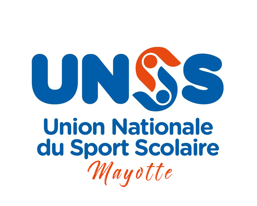 NOM DE L’ETABLISSEMENTNOM DE L’ETABLISSEMENTNOM DE L’ETABLISSEMENTNOM DE L’ETABLISSEMENTNOM DE L’ETABLISSEMENTPLAN NATIONAL DE DÉVELOPPEMENT DU SPORT SCOLAIREPLAN NATIONAL DE DÉVELOPPEMENT DU SPORT SCOLAIREPLAN NATIONAL DE DÉVELOPPEMENT DU SPORT SCOLAIREPLAN NATIONAL DE DÉVELOPPEMENT DU SPORT SCOLAIREPLAN NATIONAL DE DÉVELOPPEMENT DU SPORT SCOLAIREPLAN NATIONAL DE DÉVELOPPEMENT DU SPORT SCOLAIREPLAN NATIONAL DE DÉVELOPPEMENT DU SPORT SCOLAIREPLAN NATIONAL DE DÉVELOPPEMENT DU SPORT SCOLAIREFONCTIONS DU SPORT SCOLAIREFONCTIONS DU SPORT SCOLAIREFONCTIONS DU SPORT SCOLAIREFONCTIONS DU SPORT SCOLAIREFONCTIONS DU SPORT SCOLAIREFONCTIONS DU SPORT SCOLAIREFONCTIONS DU SPORT SCOLAIREFONCTIONS DU SPORT SCOLAIREDécouverte et/ou pratique confirméeQualité de vie intégrant la pratique d’APSAQualité de vie intégrant la pratique d’APSAQualité de vie intégrant la pratique d’APSAFormation équilibrée, Intégration, Réussite Scolaire, Mieux vivre ensembleFormation équilibrée, Intégration, Réussite Scolaire, Mieux vivre ensembleFormation équilibrée, Intégration, Réussite Scolaire, Mieux vivre ensembleLutte contre les discriminations. Partage des valeurs de la RépubliqueVALEURS FONDATRICESVALEURS FONDATRICESVALEURS FONDATRICESVALEURS FONDATRICESVALEURS FONDATRICESVALEURS FONDATRICESVALEURS FONDATRICESVALEURS FONDATRICESPARTAGEPARTAGEPARTAGEPARTAGEPARTAGEREUSSITEREUSSITEREUSSITEAXES DE DEVELOPPEMENT AXES DE DEVELOPPEMENT AXES DE DEVELOPPEMENT AXES DE DEVELOPPEMENT AXES DE DEVELOPPEMENT AXES DE DEVELOPPEMENT AXES DE DEVELOPPEMENT AXES DE DEVELOPPEMENT ACCESSIBILITE(Un maximum d’élèves/ dans tous les territoires/ quel que soit le sexe/ Intégrant les handicapés/Un sport scolaire « rayonnant » expertise et internationalisation pour tous)ACCESSIBILITE(Un maximum d’élèves/ dans tous les territoires/ quel que soit le sexe/ Intégrant les handicapés/Un sport scolaire « rayonnant » expertise et internationalisation pour tous)ACCESSIBILITE(Un maximum d’élèves/ dans tous les territoires/ quel que soit le sexe/ Intégrant les handicapés/Un sport scolaire « rayonnant » expertise et internationalisation pour tous)INNOVATION(en termes d’offre, de formes, de responsabilisation/ projets-expérimentation/ échanges)INNOVATION(en termes d’offre, de formes, de responsabilisation/ projets-expérimentation/ échanges)INNOVATION(en termes d’offre, de formes, de responsabilisation/ projets-expérimentation/ échanges)RESPONSABILITE(Favoriser l’accès/ Ethique – lutte discrimination dopage violence / parents actifs / santé Bien être)RESPONSABILITE(Favoriser l’accès/ Ethique – lutte discrimination dopage violence / parents actifs / santé Bien être)PLAN ACADEMIQUE DE DEVELOPPEMENT DU SPORT SCOLAIREPLAN ACADEMIQUE DE DEVELOPPEMENT DU SPORT SCOLAIREPLAN ACADEMIQUE DE DEVELOPPEMENT DU SPORT SCOLAIREPLAN ACADEMIQUE DE DEVELOPPEMENT DU SPORT SCOLAIREPLAN ACADEMIQUE DE DEVELOPPEMENT DU SPORT SCOLAIREPLAN ACADEMIQUE DE DEVELOPPEMENT DU SPORT SCOLAIREPLAN ACADEMIQUE DE DEVELOPPEMENT DU SPORT SCOLAIREPLAN ACADEMIQUE DE DEVELOPPEMENT DU SPORT SCOLAIREA.I.R MAYOTTE 2016 – 2020A.I.R MAYOTTE 2016 – 2020A.I.R MAYOTTE 2016 – 2020A.I.R MAYOTTE 2016 – 2020A.I.R MAYOTTE 2016 – 2020A.I.R MAYOTTE 2016 – 2020A.I.R MAYOTTE 2016 – 2020A.I.R MAYOTTE 2016 – 2020A 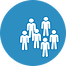 A A I 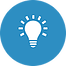 I I R 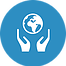 R A- Permettre à un maximum d'élèves d'accéder à la pratique sportive et associativeB- Maintenir et développer la pratique chez les fillesC- Permettre à un maximum de lycéens d'accéder à l'UNSSD- Accentuer le rayonnement local, national et internationalA- Permettre à un maximum d'élèves d'accéder à la pratique sportive et associativeB- Maintenir et développer la pratique chez les fillesC- Permettre à un maximum de lycéens d'accéder à l'UNSSD- Accentuer le rayonnement local, national et internationalA- Permettre à un maximum d'élèves d'accéder à la pratique sportive et associativeB- Maintenir et développer la pratique chez les fillesC- Permettre à un maximum de lycéens d'accéder à l'UNSSD- Accentuer le rayonnement local, national et internationalA- Elaborer une offre de pratique adaptée aux particularités de Mayotte B- Impulser et valoriser des projets innovants et des expérimentations C- Renforcer la communication à l'aide des supports et d'outils pertinents D- Développer des temps d'échanges et de pilotage des projetsA- Elaborer une offre de pratique adaptée aux particularités de Mayotte B- Impulser et valoriser des projets innovants et des expérimentations C- Renforcer la communication à l'aide des supports et d'outils pertinents D- Développer des temps d'échanges et de pilotage des projetsA- Elaborer une offre de pratique adaptée aux particularités de Mayotte B- Impulser et valoriser des projets innovants et des expérimentations C- Renforcer la communication à l'aide des supports et d'outils pertinents D- Développer des temps d'échanges et de pilotage des projetsA- Favoriser l'accès du plus grand nombre aux responsabilités  B- S'engager dans une démarche citoyenne C-Promouvoir une pratique sportive vectrice de santé et de bien-êtreA- Favoriser l'accès du plus grand nombre aux responsabilités  B- S'engager dans une démarche citoyenne C-Promouvoir une pratique sportive vectrice de santé et de bien-êtreL’AS AU COLLEGE ET LE SOCLE COMMUN DE CONNAISSANCES ET DE COMPETENCES ET DE CULTUREL’AS AU COLLEGE ET LE SOCLE COMMUN DE CONNAISSANCES ET DE COMPETENCES ET DE CULTUREL’AS AU COLLEGE ET LE SOCLE COMMUN DE CONNAISSANCES ET DE COMPETENCES ET DE CULTUREL’AS AU COLLEGE ET LE SOCLE COMMUN DE CONNAISSANCES ET DE COMPETENCES ET DE CULTUREL’AS AU COLLEGE ET LE SOCLE COMMUN DE CONNAISSANCES ET DE COMPETENCES ET DE CULTUREL’AS AU COLLEGE ET LE SOCLE COMMUN DE CONNAISSANCES ET DE COMPETENCES ET DE CULTUREL’AS AU COLLEGE ET LE SOCLE COMMUN DE CONNAISSANCES ET DE COMPETENCES ET DE CULTUREL’AS AU COLLEGE ET LE SOCLE COMMUN DE CONNAISSANCES ET DE COMPETENCES ET DE CULTUREDomaine 1Sensibilisé aux démarches artistiques, l'élève apprend à s'exprimer et communiquer par les arts, de manière individuelle et collective, en concevant et réalisant des productions.Domaine 1Sensibilisé aux démarches artistiques, l'élève apprend à s'exprimer et communiquer par les arts, de manière individuelle et collective, en concevant et réalisant des productions.Domaine 3L'élève coopère et fait preuve de responsabilité vis-à-vis d'autrui / L'élève sait prendre des initiatives, entreprendre et mettre en œuvre des projets.Domaine 3L'élève coopère et fait preuve de responsabilité vis-à-vis d'autrui / L'élève sait prendre des initiatives, entreprendre et mettre en œuvre des projets.Domaine 3L'élève coopère et fait preuve de responsabilité vis-à-vis d'autrui / L'élève sait prendre des initiatives, entreprendre et mettre en œuvre des projets.Domaine 4L'élève connaît l'importance d'un comportement responsable vis-à-vis de l'environnement et de la santé et comprend ses responsabilités individuelle et collective / Il est conscient des enjeux de bien-être et de santé des pratiques alimentaires et physiques.Domaine 4L'élève connaît l'importance d'un comportement responsable vis-à-vis de l'environnement et de la santé et comprend ses responsabilités individuelle et collective / Il est conscient des enjeux de bien-être et de santé des pratiques alimentaires et physiques.Domaine 5Dans le cadre d'activités et de projets collectifs, il prend sa place dans le groupe en étant attentif aux autres pour coopérer ou s'affronter dans un cadre réglementé.PROJET DE DISTRICTPROJET DE DISTRICTPROJET DE DISTRICTPROJET DE DISTRICTPROJET DE DISTRICTPROJET DE DISTRICTPROJET DE DISTRICTPROJET DE DISTRICTAXES DU PROJET DE L’EPLEAXES DU PROJET DE L’EPLEAXES DU PROJET DE L’EPLEAXES DU PROJET DE L’EPLEAXES DU PROJET DE L’EPLEAXES DU PROJET DE L’EPLEAXES DU PROJET DE L’EPLEAXES DU PROJET DE L’EPLEOpérationnalisation duPLAN DE DEVELOPPEMENT DU SPORT SCOLAIREAU SEIN DE L’AS du COLLEGE nom de l’établissementOpérationnalisation duPLAN DE DEVELOPPEMENT DU SPORT SCOLAIREAU SEIN DE L’AS du COLLEGE nom de l’établissementOpérationnalisation duPLAN DE DEVELOPPEMENT DU SPORT SCOLAIREAU SEIN DE L’AS du COLLEGE nom de l’établissementPANORAMA 2017/2018 DE L’AS nom de l’établissementPANORAMA 2017/2018 DE L’AS nom de l’établissementPANORAMA 2017/2018 DE L’AS nom de l’établissementDescriptif de la situation de l’ASDescriptif de la situation de l’ASDescriptif de la situation de l’ASA 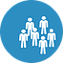 I 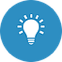 R 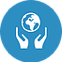 CHOIX POUR NOTRE ASCHOIX POUR NOTRE ASCHOIX POUR NOTRE ASOBJECTIFS PRIORITAIRESOBJECTIFS PRIORITAIRESOBJECTIFS PRIORITAIRESA I R OBJECTIFS OPERATIONNELSOBJECTIFS OPERATIONNELSOBJECTIFS OPERATIONNELSA I R CONCRETISATION DU PROJETCONCRETISATION DU PROJETCONCRETISATION DU PROJETA I R INDICATEURS DE REUSSITEINDICATEURS DE REUSSITEINDICATEURS DE REUSSITEA I R  Fiche Administrative d’AS   Fiche Administrative d’AS   Fiche Administrative d’AS   Fiche Administrative d’AS   Fiche Administrative d’AS   Fiche Administrative d’AS   Fiche Administrative d’AS   Fiche Administrative d’AS  Nom du collègeNom du collègeNom du collègeNom du collègeNom du collègeNom du collègeNom du collègeNom du collègeN° de SIRET :N° de SIRET :N° de SIRET :N° de SIRET :N° de SIRET :N° de SIRET :N° de SIRET :N° de SIRET :ANIMATEURS DE L’ASANIMATEURS DE L’ASANIMATEURS DE L’ASANIMATEURS DE L’ASANIMATEURS DE L’ASANIMATEURS DE L’ASANIMATEURS DE L’ASANIMATEURS DE L’ASNom / PrénomActivitésActivitésActivitésMailMailMailTéléphoneCOMITE DIRECTEUR DE L’ASSOCIATION SPORTIVECOMITE DIRECTEUR DE L’ASSOCIATION SPORTIVECOMITE DIRECTEUR DE L’ASSOCIATION SPORTIVECOMITE DIRECTEUR DE L’ASSOCIATION SPORTIVECOMITE DIRECTEUR DE L’ASSOCIATION SPORTIVECOMITE DIRECTEUR DE L’ASSOCIATION SPORTIVECOMITE DIRECTEUR DE L’ASSOCIATION SPORTIVECOMITE DIRECTEUR DE L’ASSOCIATION SPORTIVENom / PrénomNom / PrénomNom / PrénomStatutStatutStatutFonctionFonctionPrésident(e)Président(e)SecrétaireSecrétaireTrésorierTrésorierBILAN FINANCIER PLURI ANNUELBILAN FINANCIER PLURI ANNUELBILAN FINANCIER PLURI ANNUELBILAN FINANCIER PLURI ANNUELBILAN FINANCIER PLURI ANNUELBILAN FINANCIER PLURI ANNUELBILAN FINANCIER PLURI ANNUELBILAN FINANCIER PLURI ANNUEL2016/20172016/20172015/20162015/20162015/20162014/20152014/20152014/2015